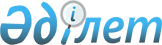 Об определении сроков предоставления заявки на включение в список получателей субсидий и оптимальных сроков сева по каждому виду субсидируемых приоритетных сельскохозяйственных культур по Айыртаускому району на 2012 год
					
			Утративший силу
			
			
		
					Постановление акимата Айыртауского района Северо-Казахстанской области от 27 апреля 2012 года N 159. Зарегистрировано Департаментом юстиции Северо-Казахстанской области 10 мая 2012 года N 13-3-158. Утратило силу - в связи с истечением срока действия (письмо аппарата акима Айыртауского района Северо-Казахстанской области от 10 января 2013 года N 02.01-01-25)

      Сноска. Утратило силу - в связи с истечением срока действия (письмо аппарата акима Айыртауского района Северо-Казахстанской области от 10.01.2013 N 02.01-01-25)      В соответствии с пунктом 2 статьи 31 Закона Республики Казахстан от 23 января 2001 года № 148 «О местном государственном управлении и самоуправлении в Республике Казахстан», пунктом 10 Правил субсидирования из местных бюджетов на повышение урожайности и качества продукции растениеводства, утвержденных постановлением Правительства Республики Казахстан от 4 марта 2011 года № 221, акимат района ПОСТАНОВЛЯЕТ:



      1. Определить сроки предоставления заявки на включение в список получателей субсидии и оптимальные сроки сева по каждому виду субсидируемых приоритетных сельскохозяйственных культур по Айыртаускому району на 2012 год согласно приложению к настоящему постановлению.



      2. Контроль за исполнением настоящего постановления возложить на заместителя акима района Каскеева М.С.



      3. Настоящее постановление вводится в действие по истечении десяти календарных дней после первого официального опубликования в средствах массовой информации.      Аким района                                Е. Жандильдин

Приложение

к постановлению акимата

Айыртауского района

от 27 апреля 2012 г. № 159 Сроки предоставления заявки на включение в список получателей субсидий и оптимальные сроки сева по каждому виду субсидируемых приоритетных сельскохозяйственных культур в Айыртауском районе на 2012 год
					© 2012. РГП на ПХВ «Институт законодательства и правовой информации Республики Казахстан» Министерства юстиции Республики Казахстан
				№

п/пЗемледельчес

кая зонаКультураСроки пре

доставления

заявкиОптимальные

сроки сева12341II-степная, равнинная, колочностеп-наяЯровая мягкая пшеница, среднепоздние, среднеспелые сортадо 17 мая17 мая-31 мая1II-степная, равнинная, колочностеп-наяЯровая мягкая пшеница, среднеранние сортадо 25 мая25 мая – 03 июня1II-степная, равнинная, колочностеп-наяЯровая твердая пшеницадо 20 мая20 мая - 25 мая1II-степная, равнинная, колочностеп-наяОзимая пшеницадо 25 августа25 августа – 05 сентября1II-степная, равнинная, колочностеп-наяОзимая рожьдо 25 августа25 августа – 05 сентября1II-степная, равнинная, колочностеп-наяЯчмень - среднепоздние сортадо 25 мая25 мая – 30 мая1II-степная, равнинная, колочностеп-наяЯчмень среднеспелые сортадо 30 мая30 мая – 03 июня1II-степная, равнинная, колочностеп-наяОвесдо 25 мая25 мая – 30 мая1II-степная, равнинная, колочностеп-наяГречихадо 20 мая20 мая – 25 мая1II-степная, равнинная, колочностеп-наяПросодо 25 мая25 мая - 30 мая1II-степная, равнинная, колочностеп-наяНутдо 14 мая14 мая - 17 мая1II-степная, равнинная, колочностеп-наяГорохдо 20 мая20 мая - 27 мая1II-степная, равнинная, колочностеп-наяСоядо 22 мая22 мая - 25 мая1II-степная, равнинная, колочностеп-наяЧечевица позднеспелые сортадо 15 мая15 мая - 23 мая1II-степная, равнинная, колочностеп-наясреднеспелые сортадо 17 мая17 мая - 25 мая1II-степная, равнинная, колочностеп-наяРапс - посев по традиционному парудо 12 мая12 мая - 20 мая1II-степная, равнинная, колочностеп-наяпо минимально-нулевому парудо 20 мая20 мая - 28 мая1II-степная, равнинная, колочностеп-наяЛен, горчицадо 14 мая14 мая - 27 мая1II-степная, равнинная, колочностеп-наяПодсолнечник на маслосеменадо 15 мая15 мая - 18 мая1II-степная, равнинная, колочностеп-наяРыжикдо 14 мая14 мая - 27 мая1II-степная, равнинная, колочностеп-наяКартофельдо 15 мая15 мая - 30 мая1II-степная, равнинная, колочностеп-наяКукуруза на силосдо 16 мая16 мая - 20 мая1II-степная, равнинная, колочностеп-наяМорковь (семена)до 10 мая 10 мая - 15 мая1II-степная, равнинная, колочностеп-наяЛук (семена)до 10 мая10 мая - 15 мая1II-степная, равнинная, колочностеп-наяСвекладо 25 мая25 мая – 05 июня1II-степная, равнинная, колочностеп-наяОгурцыдо 18 мая18 мая – 05 июня1II-степная, равнинная, колочностеп-наяРассада капустыдо 25 мая 25 мая – 10 июня1II-степная, равнинная, колочностеп-наяРассада томатовдо 28 мая 28 мая – 10 июня1II-степная, равнинная, колочностеп-наяОднолетние травы на сено: суданская трава, просо, могардо 01 июня01 июня – 10 июня1II-степная, равнинная, колочностеп-наяМноголетние травы:

донник, люцерна, житняк, эспарцет, костер до 12 мая 12 мая - 17 мая1II-степная, равнинная, колочностеп-наяОднолетние травы на сеннаж: вика+овес+

ячмень- горох+овес+

ячмень – горох+просо кормовое –  горох+овес+

суданка - 

 

 

до 27 мая

 

до 05 июня

 

до 08 июня

 

до 08 июня1

 

 

27 мая - 31 мая

05 июня - 07 июня

08 июня – 10 июня

08 июня – 10 июня2IV-горносо

почная и мелкосопоч

ная (в преде

лах Кокше

тауской воз

вышенности)Яровая мягкая пшеница, среднепоздние, среднеспелые сортадо 18 мая 18 мая - 31 мая2IV-горносо

почная и мелкосопоч

ная (в преде

лах Кокше

тауской воз

вышенности)Яровая мягкая пшеница, среднеранние сортадо 28 мая 28 мая – 03 июня2IV-горносо

почная и мелкосопоч

ная (в преде

лах Кокше

тауской воз

вышенности)Яровая твердая пшеницадо 20 мая20 мая - 27 мая2IV-горносо

почная и мелкосопоч

ная (в преде

лах Кокше

тауской воз

вышенности)Озимая пшеницадо 25 августа25 августа – 05 сентября2IV-горносо

почная и мелкосопоч

ная (в преде

лах Кокше

тауской воз

вышенности)Озимая рожьдо 25 августа25 августа – 05 сентября2IV-горносо

почная и мелкосопоч

ная (в преде

лах Кокше

тауской воз

вышенности)Ячмень - среднепоздние сортадо 25 мая25 мая - 30 мая2IV-горносо

почная и мелкосопоч

ная (в преде

лах Кокше

тауской воз

вышенности)Ячмень среднеспелые сортадо 30 мая 30 мая – 05 июня2IV-горносо

почная и мелкосопоч

ная (в преде

лах Кокше

тауской воз

вышенности)Овесдо 30 мая30 мая – 03 июня2IV-горносо

почная и мелкосопоч

ная (в преде

лах Кокше

тауской воз

вышенности)Гречихадо 22 мая22 мая - 28 мая2IV-горносо

почная и мелкосопоч

ная (в преде

лах Кокше

тауской воз

вышенности)Просодо 30 мая 30 мая – 03 июня2IV-горносо

почная и мелкосопоч

ная (в преде

лах Кокше

тауской воз

вышенности)Нутдо 15 мая15 мая - 20 мая2IV-горносо

почная и мелкосопоч

ная (в преде

лах Кокше

тауской воз

вышенности)Горохдо 25 мая 25 мая - 30 мая2IV-горносо

почная и мелкосопоч

ная (в преде

лах Кокше

тауской воз

вышенности)Соядо 23 мая 23 мая - 27 мая2IV-горносо

почная и мелкосопоч

ная (в преде

лах Кокше

тауской воз

вышенности)Чечевица позднеспелые сортадо 18 мая 18 мая - 25 мая2IV-горносо

почная и мелкосопоч

ная (в преде

лах Кокше

тауской воз

вышенности)среднеспелые сортадо 20 мая 20 мая - 28 мая2IV-горносо

почная и мелкосопоч

ная (в преде

лах Кокше

тауской воз

вышенности)Рапс - посев по традиционному парудо 14 мая 14 мая - 22 мая2IV-горносо

почная и мелкосопоч

ная (в преде

лах Кокше

тауской воз

вышенности)по минимально-

нулевому парудо 22 мая22 мая - 30 мая2IV-горносо

почная и мелкосопоч

ная (в преде

лах Кокше

тауской воз

вышенности)Лен, горчицадо 14 мая 14 мая - 27 мая2IV-горносо

почная и мелкосопоч

ная (в преде

лах Кокше

тауской воз

вышенности)Подсолнечник на маслосеменадо 15 мая15 мая - 18 мая2IV-горносо

почная и мелкосопоч

ная (в преде

лах Кокше

тауской воз

вышенности)Рыжикдо 14 мая14 мая - 27 мая2IV-горносо

почная и мелкосопоч

ная (в преде

лах Кокше

тауской воз

вышенности)Картофельдо 17 мая17 мая - 30 мая2IV-горносо

почная и мелкосопоч

ная (в преде

лах Кокше

тауской воз

вышенности)Кукуруза на силосдо 16 мая16 мая - 20 мая2IV-горносо

почная и мелкосопоч

ная (в преде

лах Кокше

тауской воз

вышенности)Морковь (семена)до 10 мая10 мая - 15 мая 2IV-горносо

почная и мелкосопоч

ная (в преде

лах Кокше

тауской воз

вышенности)Лук (семена)до 10 мая10 мая - 15 мая 2IV-горносо

почная и мелкосопоч

ная (в преде

лах Кокше

тауской воз

вышенности)Свекладо 25 мая 25 мая – 05 июня2IV-горносо

почная и мелкосопоч

ная (в преде

лах Кокше

тауской воз

вышенности)Огурцыдо 18 мая 18 мая – 05 июня2IV-горносо

почная и мелкосопоч

ная (в преде

лах Кокше

тауской воз

вышенности)Рассада капустыдо 25 мая25 мая – 10 июняРассада томатовдо 28 мая28 мая – 10 июняОднолетние травы на сено: суданская трава, просо, могардо 01 мая 01 июня – 10 июня Многолетние травы:

донник, люцерна, житняк, эспарцет, костердо 12 мая12 мая - 17 маяОднолетние травы на сеннаж: вика+овес+

ячмень-  горох+овес+

ячмень – горох+просо кормовое –  горох+овес+

суданка -  

 

 

до 27 мая

 

до 05 июня

 

до 08 июня

 

до 08 июня  

 

 

27 мая - 31 мая

05 июня - 07 июня

08 июня – 10 июня

08 июня – 10 июня